Mes échéances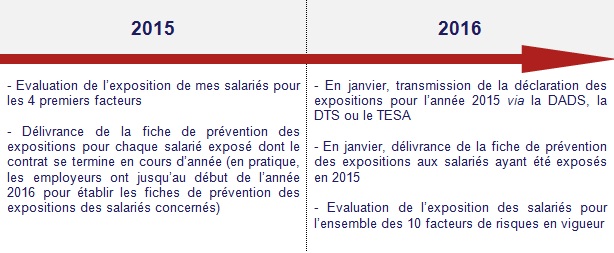 